Andrianov Andriy RudolfExperience:Position applied for: MasterDate of birth: 20.07.1965 (age: 52)Citizenship: UkraineResidence permit in Ukraine: NoCountry of residence: UkraineCity of residence: SevastopolPermanent address: 71,Okt.Rev. ave.app. 10, SevastopolContact Tel. No: +38 (069) 241-39-47 / +7 (978) 796-07-85E-Mail: and_tata@mail.ruU.S. visa: NoE.U. visa: NoUkrainian biometric international passport: Not specifiedDate available from: 07.01.2014English knowledge: GoodMinimum salary: 7000 $ per month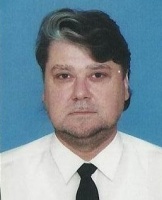 PositionFrom / ToVessel nameVessel typeDWTMEBHPFlagShipownerCrewingMaster07.11.2012-10.03.2013Novaya ZemlyaRefrigerator55505400BelizeGylmar LtdSystemarMaster03.03.2012-12.06.2012Novaya ZemlyaRefrigerator55505400BelizeGylmar LtdSystemar